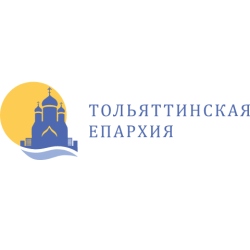 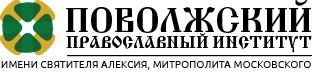 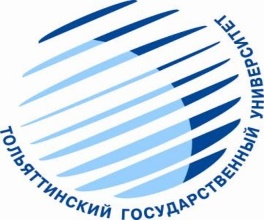 Тольяттинская епархия Автономная некоммерческая организация«Поволжский православный институт имени Святителя Алексия, митрополита Московского»федеральное государственное бюджетное образовательное учреждение высшего образования «Тольяттинский государственный университет» ПрограммаXXVIII Международные Рождественские образовательныечтенияI Рождественские образовательные чтения Тольяттинской епархии«Великая победа: наследие и наследники»(11-15 ноября 2019 г.)Место проведения:             ФГБОУ ВО «Тольяттинский государственный университет» ул.  Белорусская 14(главный корпус)              АНО ВО «Поволжский православный институт» ул. Юбилейная 4аТОЛЬЯТТИ Уважаемые участники XXVIII Международных Рождественских образовательныхчтенийI Рождественских образовательных чтений Тольяттинской епархии«Великая победа: наследие и наследники»По благословению Его Святейшества, Святейшего Патриарха Московского и всея Руси КИРИЛЛА в период с 26 по 29 января 2020 года в Москве пройдут XXVIII Международные Рождественские образовательные чтения «Великая Победа: наследие и наследники». Согласно Положению о Международных Чтениях им предшествует региональный этап.По благословению Преосвященного епископа Тольяттинского и Жигулевского Нестора 11-15 ноября 2019 года в Тольятти состоятся I Рождественские образовательные чтения Тольяттинской епархии.Международные Рождественские образовательные чтения – церковно-общественный форум в сфере образования, культуры, социального служения и духовно-нравственного просвещения. Проводится в Москве в начале года под почётным председательством Патриарха Московского и всея Руси и собирает более пяти тысяч участников. Первые Рождественские чтения прошли в Москве в 1993 году. Они выросли из конференции православных педагогов Москвы. В число важнейших задач Чтений входят развитие православного образования, духовно-нравственное просвещение общества, осмысление проблем науки и культуры с точки зрения православного мировоззрения, расширение сотрудничества Церкви и государства в области образования.К  участию  в  Чтениях  приглашаются  священнослужители,  представители органов  власти,  курирующие  образовательную  деятельность  и  ведущие работу   с   религиозными   организациями,   деятели   культуры,   научные работники,  руководители  и  преподаватели  общего  среднего  образования, дошкольного,   начального,   среднего   и    высшего   профессионального образования,   специалисты   учреждений   дополнительного   образования, преподаватели  воскресных  школ,  деятели  культуры,  студенты,  молодежь.Вход свободный!ФГБОУ ВО «Тольяттинский государственный университет»,                     Актовый зал г. о Тольятти, ул. Белорусская 14 (Главный корпус)13 ноября 2019 г.10.00 – 10.20 Торжественное открытие I Рождественских образовательных чтений Тольяттинской епархии: «Великая Победа: наследие и наследники»Приветствие ректора Тольяттинского государственного университета Криштала Михаила Михайловича Приветствие епископа Тольяттинского и Жигулёвского НестораПриветствие главы городского округа Тольятти – Анташева Сергея АлександровичаПриветствие почётных гостейПленарное заседание:10.20–10.30 – Приветственное слово доктора философских наук, кандидата богословия, члена Общественной палаты Российской Федерации, ректора Поволжского православного института имени Святителя Алексия, митрополита Московского, протоиерея Димитрия Лескина.Доклады10.30–10.45 – Протоиерей Димитрий Лескин, доктор философских наук, кандидат богословия, ректор Поволжского православного института имени Святителя Алексия, митрополита Московского – «Нужна ли нам была Великая победа: к фальсификации истории последних десятилетий»10.45. – 11.00 – Парамонов Вячеслав Николаевич, доктор исторических наук, профессор, профессор кафедры отечественной истории и историографии Самарского национального исследовательского университета имени академика С.П. Королева – «Историческая память о Великой Отечественной войне 1941-1945 гг.: проблемы сохранения и актуализации»11.00 – 11.15 – Якунин Вадим Николаевич, доктор исторических наук, профессор, проректор по научной и инновационной деятельности, Поволжского государственного университета сервиса «Московская Патриархия во время эвакуации в г. Ульяновске Куйбышевской области (октябрь 1941- август 1943 гг.)11.15 – 11.30 – Гуров Владимир Алексеевич, доктор исторических наук, профессор кафедры «История и философия», Тольяттинского государственного университета –«Ставрополь в годы Великой Отечественной войны»АНО ВО «Поволжский православный институт».                                    Бальный зал г. о Тольятти, ул. Юбилейная 4А13 ноября 2019 г.14.00–17.00 – Работа секцийСЕКЦИЯ 1 «ЛИЧНОСТЬ, ОБЩЕСТВО И ЦЕРКОВЬ В ГОДЫ ВЕЛИКОЙ ОТЕЧЕСТВЕННОЙ ВОЙНЫ»Председатель: к. ист. н. Житенёв Т.Е.Сопредседатель: прот. Георгий РыбаковСекретарь: к. ист. н.. Тимохова Е.А.Ауд. 312.Манюхин И.С., зав. Кафедрой исторического и социально- экономического образования ГАУ ДПО СО СИПКРО, к.ист.н., доцент, Председатель учебно-методического объединения учителей истории, обществознания, экономики и права Самарской области. «К вопросу о дате начала Второй мировой войны».Жиденев С. В., учитель истории и   обществознания» МБУ«Школа № 20» «Вклад священнослужителей в  Победу во Второй мировой войне»Шкаева Ю.С., учитель истории и обществознания» МБУ«Школа № 20» «Партийные обсуждения и избрание патриарха в 1943 году»Тимохова Е.А., к. ист.н., доцент кафедры теологии, философии и истории АНО ВО «Поволжский православный институт.  «Советская политическая система в годы Великой Отечественной войны».Житенев Т.Е.  к.ист.н., доцент кафедры теологии, философии и истории АНО ВО «Поволжский православный институт. «Русская православная церковь накануне Великой Отечественной войны».Протоиерей Олег Анучин к.ист.н., доцент кафедры теологии, философии и истории АНО ВО «Поволжский православный институт.  «Благотворительность в годы Великой Отечественной войны».Козловская Т. Н., к.пед.н., доцент кафедры теологии, философии и истории АНО ВО «Поволжский православный институт. «Основные направления деятельности библиотек Ставропольского района Куйбышевской области в годы Великой Отечественной войны»Соловьев С.В., магистр богословия, преподаватель «Самарской духовной семинарии Самарской Епархии Русской Православной Церкви». «Возрождение духовного образования в годы Великой Отечественной войны».Иерей Виталий Нефедов, студент 3 курса, направления подготовки 48.03.01 «Теология», АНО ВО «Поволжский православный институт «Патриотическая деятельность Русской православной церкви в годы Великой Отечественной войны».Маркарян Т.Ю., магистрантка 1 курса направления подготовки 46.04.01 «История», Самарского университета, национального исследовательского университета имени академика С.П. Королева. «Трудовой подвиг женщин Куйбышевской области в годы Великой Отечественной войны (на примере Ставропольского района)» Научн. руководитель д – р. ист. наук Кабытова Н.Н.  Кузнецова О.Н., студентка 4 курса направления подготовки 46.03.01 «История» Тольяттинского государственного университета «Военные переводчики в годы Великой Отечественной войны (на примере факультета, эвакуированного в г. Ставрополь Куйбышевской области)». Научн. руководитель д – р. ист.наук В.А. Гуров.Писяева Э.В., студентка 3 курса направления подготовки 44.03.01 Педагогическое Образование, профиль «Историческое образование». АНО ВО «Поволжский православный институт «Великая Отечественная война в исторических источниках». Научн. руководитель к. ист.наук Е.А. Тимохова.Гнитеенко И., Хриптугова А. студентки 2 курса направления подготовки 44.03.01 Педагогическое Образование, профиль «Историческое образование» АНО ВО «Поволжский православный институт «Система среднего образования в годы Великой Отечественной войны».Романова А. студентка 2 курса Гуманитарного колледжа «Жизненный путь прадеда фронтовика»Воронова М. гимназистка 11 класса Православной классической гимназии «Мать Мария – святая наших дней.Соловьева А., ученица 11 класса «МБУ «Школа №20» «Школа военных переводчиков генерала Биязи в Ставрополе-на Волге»Иерей Алексий Агафонов Информационно-издательский отдел Тольяттинской епархии «История Великой Отечественной войны в фотографиях».Обухов Роман Григорьевич, учитель истории и обществознания, Шапурма Юлия Александровна,  учитель английского   и   греческого языков МБУ«Лицей№60» «Музей Лицея №60»СЕКЦИЯ 2. «СТРОКИ, ОПАЛЕННЫЕ ВОЙНОЙ...ЛИТЕРАТУРА ВЕЛИКОЙ ОТЕЧЕСТВЕННОЙ ВОЙНЫ»Председатель: д. филол. н. Венгранович М.А.Сопредседатель: прот. Олег АнучинСекретарь: Третьякова Д.Ауд. 308Лескина С. Д., гимназистка 10 класса Православной классической гимназии «Ветер войны: особенности лирики А.А. Ахматовой в период Великой Отечественной войны».Кондратенко Е.Э., гимназистка 10 класса Православной классической гимназии «Время и человек: лирика К.М. Симонова периода Великой Отечественной войны».Азимова Л., студентка 2 курса Гуманитарного колледжа.: «Чай «белая ночь» (Анализ рассказа «Кукла» Г. Черкашина).  Научный руководитель: Фадина А.А. Романова А. студентка 2 курса Гуманитарного колледжа «Моя война» (Анализ произведения «Вот как это было» Ю. Германа). Научный руководитель: Фадина А.А. Трофимова А., Нагорная А. студентки 2 курса, направления подготовки 45.03.01 Филология профиль: «Зарубежная филология АНО ВО «Поволжский православный институт «Нравственная проблематика повести В. Быкова «Обелиск».  Научный руководитель: Т.И. Мартынова.Гладкова С. студентка 2 курса, направления подготовки 45.03.01 Филология профиль: «Зарубежная филология АНО ВО «Поволжский православный институт «История одного стихотворения: Ю. Кузнецов «Возвращение». Научный руководитель: Т.И. МартыноваПосохина, Гладилина, студентки 2 курса направление подготовки 45.03.01 Филология профиль: «Отечественная филология» 2 курс АНО ВО «Поволжский православный институт «Судьба человека на войне (по прозе К.Симонова)». Научный руководитель: Т.И. МартыноваСвичкарь  П, Свичкарь М.,  студентки 4 курса направление подготовки 45.03.01 Филология профиль: «Отечественная филология», АНО ВО «Поволжский православный институт «Воспоминания о матери" Марии Фудель: русские праведники в годы войны». Научный руководитель: Ильин А.А. Сухарева О. студентка 4 курса направление подготовки 45.03.01 Филология профиль: «Отечественная филология», АНО ВО «Поволжский православный институт «Я знаю, никакой моей вины в том, что другие не пришли с войны": память о войне в современной поэзии». Научный руководитель: Ильин А.А.Чуева В. студентка 4 курса направление подготовки 45.03.01 Филология профиль: «Отечественная филология», АНО ВО «Поволжский православный институт «Школьный сад» Л.А. Никоновой: наследники победителей о военном подвиге». Научный руководитель: Ильин А.А. Беляев Н.. студент 4 курса направление подготовки 45.03.01 Филология профиль: «Отечественная филология», АНО ВО «Поволжский православный институт «Духовные истоки фронтового братства в прозе Э. Кочергина». Научный руководитель: Ильин А.А. Девяткина А. студентка 2 курса, направления подготовки 45.03.01 Филология профиль: «Зарубежная филология АНО ВО «Поволжский православный институт «Проблема беспамятства в рассказе А. Солженицына «Желябугские Выселки». Научный руководитель: Т.И. Мартынова.Кексель Ю., Вдовина Д. студентки 2 курса, направления подготовки 45.03.01 Филология профиль: «Зарубежная филология АНО ВО «Поволжский православный институт «Поэзия моя, ты – из окопа»: лирика поэтов-фронтовиков (С. Гудзенко, П. Коган). Научный руководитель: Т.И. Мартынова.Дашкина В, Козина В. студентки 2 курса, направления подготовки 45.03.01 Филология профиль: «Зарубежная филология АНО ВО «Поволжский православный институт «Война в восприятии ребенка в рассказе Ф.Искандера «Мальчик и война». Научный руководитель: Т.И. Мартынова. СЕКЦИЯ 3 «ЦЕННОСТНО-СМЫСЛОВЫЕ И ДУХОВНО-НРАВСТВЕННЫЕ ОРИЕНТИРЫ ЛИЧНОСТИ В СОВРЕМЕННЫХ СОЦИОКУЛЬТУРНЫХ УСЛОВИЯХ»Председатель: к. псх. н. Денисова Е.А.Сопредседатель: иерей Александр ОрловСекретарь: Урба Е.Ауд.409 Лескина Ю.Г. исполнительный директор Православной классической гимназии, помощник ректора АНО ВО Поволжского православного института «Отчет о поездке в Италию»Корнева Л.Г. преподаватель декоративно-прикладного творчества Воскресная учебно воспитательная группа при храме Св. Тихона «Духовно-нравственное воспитание на уроках изобразительного искусства»Корнева Л.Г. преподаватель декоративно-прикладного творчества Воскресная учебно воспитательная группа при храме Св. Тихона «Использование песенного творчества Копыловой С. Как средство духовно-нравственного воспитания на занятияхИзобразительного искусства»Горбунова С. студентка 1 курса направления подготовки 44.03.01 Педагогическое образование профиль «Начальное образование» АНО ВО «Поволжский православный институт «Духовная, научная и культурная жизнь общества в годы Великой Отечественной войны». Научн. руководитель зав. лаборатории педагогики и психологии И.В. МалышеваРешетова В. студентка 1 курса направления подготовки 44.03.01 Педагогическое образование профиль «Начальное образование» АНО ВО «Поволжский православный институт «Исследование Фребелевского института особенностей восприятия войны детьми». Научн. руководитель зав. лаборатории педагогики и психологии И.В. МалышеваРоманенко С.Н. АНО ВО «Поволжский православный институт, ст. преподаватель кафедры педагогики и психологии «Методика преподавания в начальной школе по системе К.Д. Ушинского»Опенченко Е.В., школа семейного типа Родная школа «Современные формы работы с детьми младшего школьного возраста по патриотическому воспитанию».Малинина Ю.Р., Ворожбитова К. А., Еделькина Е. В. студентки 3 курса направления подготовки 44.03.01 Педагогическое образование профиль «Изобразительное искусство» АНО ВО «Поволжский православный институт «История кукольного театра во время Великой Отечественной войны и его духовно- нравственное значение в современности».Шибанова А.А., студентка 4 курса направления подготовки 44.03.01 Педагогическое образование профиль «Начальное образование» АНО ВО «Поволжский православный институт «Формирование семейных ценностей младших школьников в условии Православной гимназии» Научн. руководитель к.пед.н., доцент Т.М. БатароваРихтер Л. студентка 4 курса направления подготовки 44.03.01 Педагогическое образование профиль «Начальное образование» АНО ВО «Поволжский православный институт «Не может быть христианина без добрых дел или нравственные ценности современных школьников».  Научн. руководитель к.пед.н., доцент Т.М. БатароваСаликова Р.Р. студентка 4 курса направления подготовки 44.03.01 Педагогическое образование профиль «Начальное образование» АНО ВО «Поволжский православный институт «Роль познавательных универсальных учебных действий в формировании нравственно- интеллектуальной сферы личности младших школьников». Научн. руководитель к.пед.н., доцент Т.М. БатароваПятина А. студентка 4 курса направления подготовки 44.03.01 Педагогическое образование профиль «Начальное образование» АНО ВО «Поволжский православный институт «Формирование смысложизненных и ценностных ориентаций младших школьников в традициях православия». Научн. руководитель к.псх.н., доцент, зав. кафедрой педагогики и психологии Е.А.ДенисоваУрба Е. студентка 4 курса направления подготовки 44.03.01 Педагогическое образование профиль «Начальное образование» АНО ВО «Поволжский православный институт «Роль лидера в формировании ценностей детского коллектива». Научн. руководитель к.псх.н., доцент, зав. кафедрой педагогики и психологии Е.А.ДенисоваМакарьева Т. студентка 4 курса направления подготовки 44.03.01 Педагогическое образование профиль «Начальное образование» АНО ВО «Поволжский православный институт «Золотое правило этики. Показ фрагмента урока по ОРКСЭ». Научн. руководитель к.псх.н., доцент Л.Д.ФилиоглоВласова К. студентка 4 курса направления подготовки 44.03.01 Педагогическое образование профиль «Начальное образование» АНО ВО «Поволжский православный институт «Профилактика Интернет-рисков у современных школьников». Научн. руководитель к.псх.н., доцент, зав. кафедрой педагогики и психологии Е.А.ДенисоваЛукина Е. студентка 2 курса направления подготовки 44.03.01 Педагогическое образование профиль «Начальное образование» АНО ВО «Поволжский православный институт «Рисунки детей как документ военной эпохи». Научн. руководитель зав. лаборатории педагогики и психологии И.В. Малышева……. (о. Алексей Зимин Православная классическая гимназия)